İşlem / İş AkışıSorumlularFaaliyetDokümantasyon / Çıktı---İkinci öğretim öğrencileri, eğitim süresini aşan öğrencilerÖğrencilerin; katkı paylarını, akademik takvimde belirlenen süreler içerisinde ödemesi halinde, UBİS’te ders seçme işlemi açılır.-Tüm öğrenciler Akademik takvimde belirlenen süreler içerisinde UBİS’te ders seçme işlemi tamamlanır. İnternet OnayıÖğrenciler,  Öğrenci Danışmanları  Öğrencilerin seçtiği dersler,  UBİS Öğrenci Danışmanı tarafından onaylanır. İnternet OnayıÖğrenciler, Öğrenci Danışmanları  Öğrenciler; seçtiği derslerin çeşitli nedenlerle açılamaması durumunda bu derslerin yerine,  akademik takvimde belirlenen süre içerisinde başka derslerin seçimini yapar ve danışman tarafından onaylanır.İnternet OnayıDekanlık, Fakülte Yönetim Kurulu Kararı, Öğrenciler Katkı payı ödemesi ve/veya ders seçme işlemini belirlenen süre içerisinde yapamayan öğrenci, mazeretini belgeleyerek mazeret kaydı için Dekanlığa başvurur. Dekanlık Makamı, mazeret kayıt taleplerini Fakülte Yönetim Kurulu gündemine sunar.    Dilekçe, Mazeret Gösterir BelgeDekanlık, Fakülte Yönetim KuruluMazeret Kayıt Talebinin uygun olup olmadığı değerlendirilir.-Dekanlık, Fakülte Yönetim KuruluFakülte Yönetim Kurulu Kararı ilgiliye bildirilir. Kaydını yenilemeyen öğrenci, o yarıyılda derslere devam edemez, öğrencilik haklarından faydalanamaz.Fakülte Yönetim Kurulu KararıDekanlık, Destek Hizmetleri BirimiDekanlık, Fakülte Yönetim Kurulu Kararını Üniversitemiz Öğrenci İşleri Daire Başkanlığına gönderir. Öğrencilere ait ders seçme işlemleri UBİS üzerinden gerçekleştirilir. Varsa öğrenciler katkı paylarının ödemesini yapar. Fakülte Yönetim Kurulu Kararı, Yazı, Dekont---MEVZUAT :Çankırı Karatekin Üniversitesi Önlisans ve Lisans Eğitim Öğretim Yönetmeliği 5070 Sayılı Elektronik İmza KanunuMEVZUAT :Çankırı Karatekin Üniversitesi Önlisans ve Lisans Eğitim Öğretim Yönetmeliği 5070 Sayılı Elektronik İmza KanunuHAZIRLAYANONAYLAYANProf. Dr. Özcan ÖZKANDekan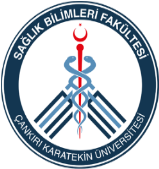 